     Меры поддержки предпринимателей обсудили в прямом эфире ЦУР АдыгеиМожет ли самозанятый взять микрозайм? Помогает ли государство предпринимателю с экспортом товаров? Как обучиться бизнес-компетенциям и получить новые навыки? В прямом эфире Центра управления регионом Адыгеи была Магирет Курузова. Заместитель министра экономического развития и торговли РА ответила на вопросы жителей республики. «Очень много вопросов о мерах поддержки, которую люди могут получить в наше время. Если речь о самозанятых, то им доступен микрозайм. Это сумма до 500 тысяч рублей сроком до 36 месяцев под 4% годовых. Микрокредитование до 100 тысяч рублей возможно без поручителей и залога имущества. Но необходимо подтвердить доход от деятельности или иной вид дохода», - отметила заместитель министра экономического развития и торговли региона. В ходе трансляции предприниматели задавали вопросы об экспорте своей продукции. Можно ли в нынешних условиях рассчитывать на зарубежный рынок? «На базе центра «Мой бизнес» работает Центр поддержки экспорта. Специалисты дают полную консультацию по каждому конкретному случаю обращения. Рассказывают обо всех услугах и мерах поддержки. Здесь же могут помочь в организации и транспортировке продукции на внешние рынки. Эта услуга подразумевает субсидирование логистики внутри страны. 80% оплачивает Центр поддержки экспорта, а 20% - предприниматель», - объяснила Магирет Курузова.Желание обучаться у известных спикеров новым программам и бизнес-процессам есть как у опытных предпринимателей, так и у начинающих. Для них, по словам Магирет Курузовой, центр «Мой бизнес» проводит различные образовательные семинары, вебинары, тренинги и мастер-классы. Участником может стать каждый, кто заполнит анкету на социальных ресурсах центра – «ВКонтакте», Телеграм-канале и на официальном сайте. Полную запись прямого эфира ЦУР Адыгеи с Министерством экономического развития и торговли РА смотрите в официальном паблике ведомства во «ВКонтакте» Прямой эфир ЦУР Адыгеи с Минэконом РА.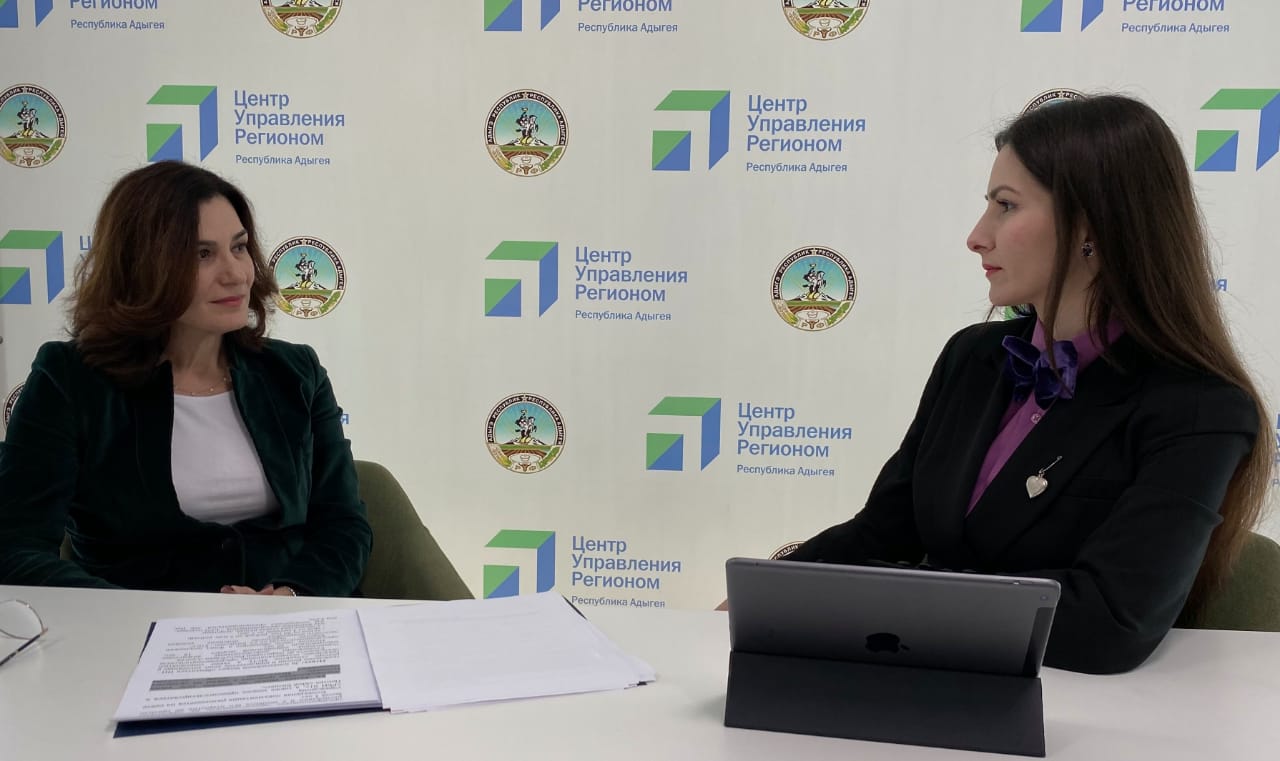 